Конкурс методических разработок, посвященных 100-летию Великой российской революции и завершению Первой мировой войныМетодическая разработка урока с использованием ИКТ:«Февральская революция 1917 года»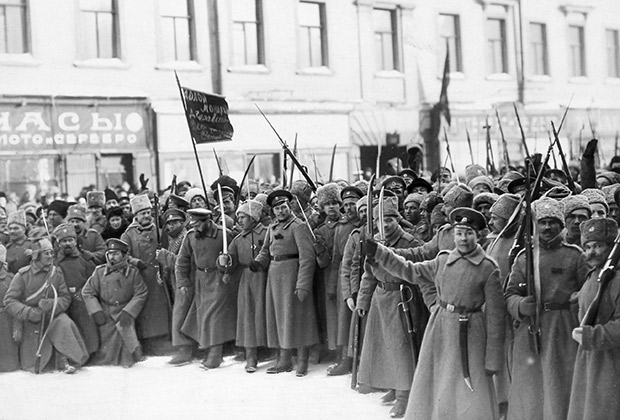                                                                                                Подготовила:                                                                                             Ергалиева Айман Бекбулатовнаучитель истории и обществознания,	    МКОУ «Александровская СШ»                                               с. Александровка Быковского муниципального района                                                        Волгоградской области2017г.Пояснительная запискаДанная тема в курсе истории России является особо актуальной в юбилейный 2017г. – когда одни отмечают юбилей великих свершений, а другие со скорбью вспоминают о жертвах и упущенных возможностях России в 1917г. Задача на уроке состоит не только в том, чтобы изложить исторические факты в хронологической последовательности, но и в том, чтобы показать различные подходы к оценке исторических событий, пробудить интерес к поднятым проблемам и создать условия для личностного самоопределения в оценке исторических событий.Предложенные материалы могут быть использованы при изучении курса истории России ХХ века в 9 или в 11 классах. Важное место занимает использование регионального компонента на уроке. Учащиеся должны почувствовать связь истории своей малой родины с историей страны. Связь семьи с историей страны тоже необходимо проводить на уроке, чтобы дать возможность учащимся почувствовать глубокую ответственность за судьбу своей страны. Учащимся дается домашняя работа по этой теме. Создается возможность детям и родителям совместно выполнять задания, общаться.Невозможно формирование ярких образов и представлений учеников без использования современных средств обучения. Компьютерная презентация способствуют формированию интереса к изучаемому материалу. Привлечение учащихся к созданию презентаций позволяет привить им навыки проектной деятельности.Методическая разработка урока: «Февральская революция 1917 года»Цели урока: формирование представлений о революционных событиях 1917 года; подвести учащихся к пониманию исторической закономерности Февральской революции;познакомить учащихся с причинами, задачами, характером, движущими силами и политическими итогами Февральской революции 1917 года;воспитание уважения к историческим персоналиям революционных событий 1917г.Задачи урока:называть даты важнейших исторических событий, развивать навыки и умения анализа причинно-следственных связей явлений и событий,изучить события Февраля 1917г. в Царицыне,формирование собственной позиции учащихся по изучаемой  проблеме.Оборудование:  презентация «Февральская революция 1917 года», историческая карта, плакаты.Основные понятия:  революция, Временное правительство, двоевластие, альтернатива, самодержавие, буржуазная республика.Планируемые результаты:перечислять, характеризовать, называть основные причины, основные события, выделять главное, использовать понятийный аппарат;устанавливать причинно-следственные связи;сравнивать события Февраля 1917 года в Петербурге и Царицыне, выделять общее и различное;высказывать свою точку зрения, аргументировать;проявить интерес, заботу о собственном достоинстве, уважение к истории своей малой родины;уметь работать в группе, Использовать ИКТ как инструмент для достижения своих целей.План изучения новой темы:1. Причины и задачи Февральской  революции 1917г.2. Основные события Февральской революции 1917г.3. Двоевластие, его сущность.4. Итоги и значение Февральской революции в России.5. Царицын и наш край в годы революции.Ход урока:Учитель: Сегодня на уроке мы изучим события Февральской революции 1917 года, узнаем о положении России в условиях революционного кризиса. Актуализация знаний:- Какова была ситуация в России к началу 1917 года? Какие проблемы существовали в российском обществе, для этого вспомним, что мы уже знаем и обратимся к выдержке из донесения Протопопова А.Д. (Приложение 1), (Приложение 2, текст1 )- На основе данных, какой главный вывод мы можем сделать?(Первая Мировая война вызвала расстройство всего народного хозяйства).- Какие политические партии сложились накануне 1917 года?- Программные требования каких политических партий пользовались наибольшей поддержкой в обществе, почему?Изучение новой темы:1. Просмотр видеоматериала «Революционные выступления в Петрограде, События Февральской революции»    Дискуссия после просмотра:- Как можно оценить события февраля 1917г.?- Каковы причины Февральской революции?-Была ли Февральская революция закономерным явлением российской действительности?- Почему сложилась система двоевластия,  какова его сущность?Сформулируем вывод по первому вопросу: «Основной причиной революции стал рост недовольства народа по причине экономических трудностей, вызванных войной. Монархия в этой ситуации доказала своё бессилие».- Исходя из причин революции, определите задачи революции.Задачи революции:Решение аграрного вопроса, наделение крестьян землей, ликвидация помещичьего землевладенияУрегулирование отношений между буржуазией и пролетариатом, улучшение положения рабочихСвержение самодержавия и установление республикиРасширение прав и свобод национальностей, проживающих на территории Российской империи, предоставление прав на самоопределение вплоть до отделенияПрекращение войны и заключение мираЛиквидация экономической разрухи.2. По второму вопросу составляется таблица,  с использованием учебника и видео материала: (Приложение 3)3. Дискуссия по третьему вопросу: - К чему приводит отречение Николая II от престола? Какие органы власти сформированы в России? Кем была представлена каждая ветвь власти? Указать сильную и слабую стороны сформированных властей.(Складывается система двоевластия.)Дается определение - Что такое двоевластие? (В ходе революции сформировались два органа власти, ни один из   которых не был готов в полной мере взять на себя ответственность за судьбу страны).- Когда и какие два органа власти сформировались? (Временный комитет Государственной думы и Совет рабочих и солдатских депутатов, во главе с временным исполнительным  комитетом. 4. Итоги и значение Февральской революции в России.- Важнейшим итогом Февральской революции явилось то, что было свергнуто самодержавие – политический строй, долгое время тормозивший развитие страны. Легкость, с которой победила революция, показала, насколько слабой была к этому времени социальная опора самодержавия.- Дискуссия о возможности сохранения монархии в России и о дальнейшем пути развития России. Согласны ли вы,  с высказыванием Н.А. Бердяева, свой ответ аргументируйте. (Приложение 2, текст 2).- Можно ли было спасти монархию? (дискуссия о возможном развитии России)- Что несёт с собой революция? (зло и насилие, или очищение и перспективу нового развития)- Назовите исторических деятелей революции, какую оценку можно дать результатам их деятельности?5. Царицын и наш край в годы революции.- 19 декабря 2016 года Президент России Владимир Путин подписал распоряжение о подготовке и проведении мероприятий, посвящённых 100-летию революции 1917 года в России. Какова цель таких мероприятий? (понимание значимости исторических событий, памяти прошлого и воспитание гражданской ответственности и т.д.)Сообщение учащегося «Революция 1917г. в Царицыне» (Приложение 2, текст 3).Просмотр фотографий времен революции 1917 года.Рефлексия.Составить синквейн: двоевластие, революция.Домашнее задание. Провести исследование и написать сочинение « История моей семьи в годы революции», «Мой край в годы Февральской революции»,желающие могут подготовить сообщения о личностях-участниках Февральской революции 1917 года.Приложение 1Историческая справкаПротопопов Александр Дмитриевич (Калинин), 1866-1918, действительный статский советник, симбирский губернский предводитель дворянства, депутат III и IV Государственной думы, октябрист, с сентября 1916 года — управляющий Министерством внутренних дел. На занимаемом посту проявлял слабость и нерешительность, что способствовало развитию трагических процессов в политической жизни страны начала 1917 года. Убит большевиками.Приложение 2Текст 1. Обстановка, сложившаяся в России к началу февраля 1917 года.«Война вызвала расстройство всего народного хозяйства. Железные дороги не справлялись с перевозками. Общие расходы России на войну составили более 30 млрд. рублей. Покупательная способность рубля к февралю 1917 года составила 27 копеек. Посевные площади сократились на 10 %, в стране назревал голод. Заработки рабочих увеличились на 100 %, а цены выросли на 300 %. Отсутствовало топливо, повсюду стояли очереди за продуктами. В одном из полицейских донесений утверждалось: «Очереди за продовольствием были равноценны по влиянию революционным митингам, и десяткам тысяч революционных прокламаций».  Царское правительство лихорадило, происходили частые смены министерств:  за 1914 – 1917 гг. сменились 4 председателя Совета министров, 5 министров внутренних дел, з военных министра и 4 министра земледелия. Многих возмущало и раздражало влияние Григория Распутина на царскую семью. Присутствие при дворе этого старца с сомнительной репутацией дискредитировало самодержца. Усилилось стачечное движение, происходили волнения на национальных окраинах империи. Все говорило о том, что страна на пороге революции.Текст 2. Высказывание Н.А. Бердяева“Разложение императорской России началось давно. Ко времени революции старый режим совершенно разложился, исчерпался и выдохся. Война докончила процесс разложения. Нельзя даже сказать, что февральская революция свергла монархию в России, монархия в России пала сама, ее никто не защищал, она не имела сторонников”.Текст 3. Революция 1917г. в Царицыне.Весть о кровавых событиях в Петрограде докатилась и до Царицына. Не менее бурно произошло становление новой власти на местах в Царицыне, где даже раньше, чем в Саратове (1 марта), представители думы, политических партий и ряда организаций образовали временный исполнительный комитет. 2 марта революция вышла на улицы города. Вечером началось вооруженное выступление 141-го полка, в котором было много фронтовиков. К нему примкнули 9 и 155-й пехотные полки гарнизона и рабочие крупных предприятий. Восставшие силой оружия освободили политических заключенных, сожгли тюрьму, арестовали полицейских и жандармов. Был образован рабочий совет, в котором, в отличие от Саратова, наибольшим влиянием пользовались меньшевики. Солдаты образовали свой совет.Ликвидация старой власти в крупнейших городах ускорила распространение революции по всему Саратовскому краю. С 3 по 8 марта новые органы власти сменили старую администрацию во всех уездных городах.В структуре населения небольших городков и поселков края преобладали ремесленники, мелкие торговцы, работники мелких кустарных предприятий. Фабрично-заводские рабочие составляли незначительную группу населения. Уездная интеллигенция больше тяготела к народническим и либеральным политическим силам. Численность социал-демократов, особенно большевиков, была невелика. Поэтому почти везде определяющую роль в политических событиях играли военные гарнизоны, порой превышавшие по численности городское население. Наиболее отчетливо это проявилось в Камышине и Николаевске (ныне город Пугачев), где первыми новыми организациями стали советы солдатских депутатов.4 марта в Николаевске получили сведения об отречении царя. По городу прошли манифестации и митинги, из тюрьмы выпустили всех заключенных, разоружили полицию, а ее архив публично сожгли на площади. Основную роль в событиях играли солдаты расквартированного здесь 138-го запасного пехотного полка, создавшие свой совет. Его руководителем стал полковой писарь, бывший рабочий с Донбасса большевик В.И. Ермощенко. Несколько позже, при его непосредственном участии, был организован совет депутатов. В уезде возник совет крестьянских депутатов, в котором, в отличие от города, лидировали эсеры. Местные земцы и думцы образовали свой орган власти, проводивший политику Временного правительства, но он не пользовался особым влиянием.Рабочие и солдаты выступили за переход власти к Советам. Солдаты 141-го полка в принятом на собрании решении заявили: «Мы будем всеми силами поддерживать товарищей-большевиков в их борьбе за хлеб, мир и свободу, за переход всей власти в руки Советов рабочих, солдатских и крестьянских депутатов». Рабочие орудийного завода заявили, что единственной властью, способной вывести страну из хаоса хозяйственной разрухи, является власть Советов. Подобные резолюции были приняты на десятках других предприятий города. На собраниях и митингах рабочие и солдаты, большинство которых шло за большевиками, обязывали своих депутатов поддержать их требование о передаче власти Советам.
Большевики приобретали в Совете все большее влияние. При рассмотрении вопроса о власти 10 июля в 2 часа ночи Царицынский Совет наконец-то проголосовал за большевистскую резолюцию. «События последних дней, — говорилось в ней, — явный откол буржуазии, крах министерств диктуют необходимость принятия решительных мер для спасения революции — эти меры могут быть приняты только правительством Советов рабочих и солдатских депутатов». Приложение 3Таблица «Основные события Февральской революции 1917г.»Использованные источники:Троцкий Л.Д. К истории русской революции.- М.: Просвещение, 1990.История Волгоградской земли от древнейших времен до современности. Учебное пособие – А.С.Скрипкин, А.В. Луночкин, И.И. Курилла – М.: Планета, 2013.История Волгоградской земли от древнейших времен до современности. Методическое пособие – Н.И. Чеботарева – М.: Планета, 2015.История: современные технологии на уроках и внеклассных занятиях. Г.Л. Лемина – Волгоград: Учитель, 2014.Рабочая тетрадь по истории России ХХ – начало ХХ1 века. Пособие для учащихся 9 класса. АА. Данилов, Л.Г. Косулина. М.: Просвещение, 2015.Фото из семейного архива Крахмалевой Т.П.ДатаСобытия Итоги18 февраляЗабастовка рабочих Путиловского завода. Администрация закрывает завод. Более 30 тыс. рабочих без средств к существованию.Начало массовых выступлений в столице23 февраляКолонна демонстрантов, возглавляемая женщинами требуют хлеба и возвращения мужчин с фронта.Массовая экономическая стачка25 февраляВсеобщая стачка под лозунгами «Долой царизм!», «Долой самодержавие!», «Долой войну!». Столкновения рабочих с жандармерией.Экономические забастовки перерастают в политическую стачку26 февраляАресты членов политических партий. Государственная дума распущена на  два месяца императором.Выступление Павловского полка, перешедшего на сторону восставших.Жертвы, положение в столице осложняется27 февраляСолдаты запасного батальона Волынского полка отказываются повиноваться командиру, убивают его, присоединяются к демонстрантам. Захвачены арсенал, вокзалы, важнейшие правительственные учреждения, завладели Петропавловской крепостью, Зимним дворцом.Толпа и депутаты Государственной думы собрались у Таврического дворцаМассовый переход солдат на сторону народаПравительство не справляется с ситуациейСозданы органы «Временный комитет членов Государственной думы» М.В. Родзянко и Временный исполнительный комитет Петроградского Совета рабочих депутатов во главе с Чхеидзе1 мартаМежду лидерами двух органов достигнуто соглашениеОбразовано Временное правительство во главе с князем Г.Е. Львовым2 мартаНиколай II подписал отречение от престола в пользу своего брата МихаилаМихаил отказался от престола. Российская монархия фактически перестала существовать